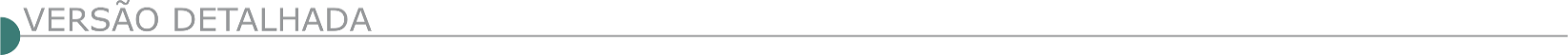 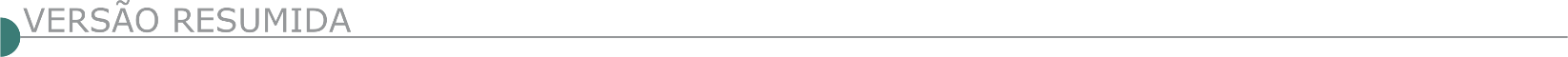 ESTADO DE MINAS GERAISSAAE - SERVIÇO AUTÔNOMO DE ÁGUA E ESGOTO - PREGÃO ELETRÔNICO Nº 45/2023Contratação de empresa especializada para prestação de serviços de fornecimento e aplicação de pintura de ligação com emulsão asfáltica RR-1C e CBUQ (concreto betuminoso usinado a quente) nas vias de trânsito de veículos dentro da Estação de Tratamento de Esgoto - ETE. Realização em 01/08/2023 às 09h00. Informações pelo site https://www.saaeitauna.com.br/portal/editais/0/1/1224/.PREFEITURA MUNICIPAL DE ARAXA - CONCORRÊNCIA ELETRÔNICA Nº 03.003/2023Objeto: Construção da ponte Juvenal Moreira Vilaça na estrada vicinal Mourão Rachado no município de Araxá/MG. Acolhimento das propostas 20/07/2023 a partir das 17:00 horas até 04/08/2023 às 09:00 horas; Abertura das Propostas de Preços e Início da sessão de disputa de preços dia 04/08/2023 às 09:05 horas. Local:www.licitanet.com.br. Para todas as referências de tempo será observado o horário de Brasília – DF. Edital disponível nos sites: www.licitanet.com.br e www.araxa.mg.gov.br no dia 20/07/2023. Setor de Licitações: (34)99313-0034.PREFEITURA MUNICIPAL DE BARÃO DE COCAIS - REABERTURA - CONCORRÊNCIA PÚBLICA Nº 04/2023Objeto: Execução de serviços de Revitalização da Rodovia MG-436, reforma da Praça Abel Cupertino e construção de portal na entrada do Município. Protocolo dos envelopes: até às 17:00 horas do dia 21/08/2023, na Sala 16, Coordenadoria de Contratos e Atas. Abertura dos envelopes: 22/08/2023 às 09:00 horas, na UAB – Universidade Aberta do Brasil, situada na Rua Paulo Geraldo Coelho Jacôme, nº. 262, Bairro Cidade Nova - Barão de Cocais – MG - 35970-000. O Edital Retificado 3 estará disponível no site do Município - www.baraodecocais.mg.gov.br.PREFEITURA MUNICIPAL DE BELO ORIENTE - REMARCAÇÃO - TOMADA DE PREÇO Nº 005/2023Objeto: Execução das obras de Implantação do Projeto de Pavimentação, Melhoria no sistema viário, drenagem, sinalização e acessibilidade das Ruas José Felix de Menezes e Professora Albertina, no Bairro do Centro no Município de Belo Oriente/MG. Abertura do julgamento será no dia 09/08/2023 às 09:00 horas. O Edital poderá ser repassado via e-mail mediante solicitação: licitacao@belooriente.mg.gov.br, ser retirado no site: www.belooriente.mg.gov.br, ou na assessoria técnica de licitações da PMBO. Telefone: (31) 3258-2807, (31) 9-9781-1703.PREFEITURA MUNICIPAL DE CABO VERDE - TOMADA DE PREÇO Nº 10/2023Objeto: Construção civil, para a obra de ampliação e reparos no prédio da farmácia municipal, situada na rua Tiradentes, nº 52, centro, na cidade de cabo verde. Data: 04/08/2023, 09:30 horas publicado na íntegra no Diário Oficial dos Municípios Mineiros no site https://www.diariomunicipal.com.br/amm-mg e no site www.caboverde.mg.gov.br.PREFEITURA MUNICIPAL DE CAIANA - TOMADA DE PREÇOS Nº 2/2023 Pavimentação de vias pública com abertura para o dia 07/08/2023 às 14:00 horas. O edital completo e melhores informações poderão ser obtidos, na Rua Miguel Toledo, 106 - Centro- CAIANA - CEP: 36.832-000 - Telefone/Fax: (32) 3745-1035, de 12:00 às 17:00 horas - e-mail licitacao@caiana.mg.gov.br, site www.caiana.mg.gov.br.PREFEITURA MUNICIPAL DE CAPITÃO ENÉASREPUBLICAÇÃO - TOMADA DE PREÇOS N° 06/2023Objeto: Reforma e ampliação do CEMEI Maria Silvestre, Distrito de Santana da Serra no Município de Capitão Enéas-MG. Recebimento dos envelopes até o dia 03/08/2023 às 09:00, abertura da sessão pública às 09:15 horas do dia 03/08/2023. Mais informações pelo telefone (38 3235-1001 ou pelo e-mail: licitaocaoobrascapitaoeneas@gmail.com o edital está disponível no site https://capitaoeneas.mg.gov.br/. REPUBLICAÇÃO - 07/2023Objeto: Reforma e ampliação da Escola Municipal Mestre Jose De Melo, No Povoado Orion, No Município De Capitão Enéas-MG. Recebimento dos envelopes até o dia 03/08/2023 às 14:30 horas, abertura da sessão pública às 14:45 horas do dia 03/08/2023. Mais informações pelo telefone (38) 3235-1001 ou pelo e-mail: licitaocaoobrascapitaoeneas@gmail.com o edital está disponível no site https://capitaoeneas.mg.gov.br/.PREFEITURA MUNICIPAL DE CORINTO TOMADA DE PREÇOS N° 011/2023Objeto: Construção de Parque Florestal Urbano no local onde se encontra a Locomotiva 526 – Praça da Maria Fumaça, zona urbana do Município de Corinto, a realizar-se no dia 03/08/2023 às 09:30 horas, na sede da Prefeitura Municipal. O Edital e anexos se encontram a disposição no Departamento de Licitações da Prefeitura Municipal situada à Avenida Getúlio Vargas, nº 200, Centro, Corinto/MG, ou pelo e-mail: licitacao@corinto.mg.gov.br.TOMADA DE PREÇOS N° 014/2023Objeto: Pavimentação de vias públicas na cidade de Corinto-MG, a realizar-se no dia 04/08/2023 às 09:30 horas, na sede da Prefeitura Municipal. O Edital e anexos se encontram a disposição no Departamento de Licitações da Prefeitura Municipal situada à Avenida Getúlio Vargas, nº 200, Centro, Corinto/MG, ou pelo e-mail: licitacao@corinto.mg.gov.br.PREFEITURA MUNICIPAL DE DIVINO DAS LARANJEIRAS - TOMADA DE PREÇOS Nº 02/2023Objeto: Execução de serviços de calçamento em pavimento intertravado em bloco sextavado, com data de abertura prevista para o dia 07 de agosto de 2023 às 09:00 horas. O edital completo está à disposição dos interessados, na Prefeitura Municipal de Divino das Laranjeiras, nos dias úteis das 08:00 às 11:00 horas das 13:00 às 16:00 horas, sito à Praça Anacleto Falci, 280 – Centro - Divino das Laranjeiras/MG, e gratuitamente através de mídia gravada em dispositivo do interessado ou em download no seguinte site: http://divinodaslaranjeiras.mg.gov.br/licitacoes/, telefone (33) 99912- 1893.PREFEITURA MUNICIPAL DE FRUTAL - TOMADA DE PREÇOS Nº 010/2023Objeto: Execução de ampliação e reforma na Unidade Básica de Saúde localizada no povoado da Boa Esperança no Munícipio de Frutal-MG. O recebimento e abertura dos envelopes contendo proposta financeira e documentação de habilitação será dia 11 de agosto de 2023 às 10:00 horas, na sala de licitações da Prefeitura Municipal de Frutal/MG, localizada à Praça Dr. França nº 100. O edital e anexos estão disponíveis pelo site (www.frutal.mg.gov.br ou solicitados pelo e-mail licitacao@frutal.mg.gov.br ou retirados no local mediante mídia removível, fornecida pelo interessado. O departamento de licitações não se responsabiliza pela recepção via e-mail.PREFEITURA MUNICIPAL DE HELIODORA - PREGÃO PRESENCIAL Nº 021/2023Objeto: Pavimentação em CBUQ de vias urbanas da cidade, num total de 6.075 m2, que no dia 02 de agosto de 2023, às 10:00 horas, na sede da Prefeitura Municipal, à Praça Santa Isabel, nº 18. Visita Técnica Obrigatória: 27/07/2023, 09:00 horas. Valor estimado: R$ 712.300,47. O Edital poderá ser adquirido junto à Comissão Municipal de Licitações, no endereço acima, no horário das 09:00 às 12:00 e 13:00 às 16:00, ou através do e-mail: prefeitura@heliodora.com.br. Outras informações pelo telefone (35) 3457- 1262.PREFEITURA MUNICIPAL DE IBITURUNA - TOMADA DE PREÇOS Nº 02/2023Objeto: Prestação de serviços visando a reforma do prédio da Câmara Municipal, no Município de Ibituruna-MG. Cadastramento: Até dia 31 de julho de 2023 de 08:00 às 16:00 horas. Dia da abertura: 03 de agosto de 2023, às 13:00 horas na Sede da Câmara Municipal à Rua do Padroeiro, nº 119 – Centro - Ibituruna-MG. Maiores informações pelo telefone (35) 3844-1125. Edital disponível no site oficial da Câmara Municipal www.camaraibituruna.mg.gov.br.PREFEITURA MUNICIPAL DE INIMUTABATOMADA DE PREÇOS Nº 01/2023Objeto: Reforma e ampliação do imóvel destinado ao funcionamento do poder legislativo de Inimutaba/ MG. A Licitação ocorrerá no dia 14/08/2023. O Edital e seus anexos encontram-se disponíveis no site da Câmara: https://inimutaba.mg.leg.br/category/licitacao-contrato/ ou pelo e-mail: camara@inimutaba.mg.leg.br. Outras informações pelo telefone: (38) 99978-7437.TOMADA DE PREÇOS N° 006/2023Objeto: Execução de obra de construção de praça urbana e de eventos. A abertura da Licitação está marcada para o dia 07/08/2023 às 13:30 horas. O edital se encontra disponível no site www.inimutaba.mg.gov.br e maiores informações com o Setor de Licitações.PREFEITURA MUNICIPAL DE IPANEMA - REPUBLICAÇÃO - TOMADA DE PREÇOS Nº 008/2023Objeto: Construção de rede de drenagem pluvial e pavimentação em estradas vicinais do Município de Ipanema. Abertura da Sessão Oficial: 07/08/2023 às 09:00 horas. Local: Av. Sete de Setembro nº 751 A, CEP. 36.950-000, Ipanema/MG. Informações pelo telefone (33) 3314-1410/2288, das 13:00 às 16:00 horas. O Edital e seus anexos encontram-se disponíveis no endereço acima. PREFEITURA MUNICIPAL DE ITUETA TOMADA DE PREÇOS Nº 6/2023Objeto: Execução de pavimentação asfáltica nas vias urbanas do Distrito de Quatituba, Itueta/MG, ruas Argeu Caus, Abner Correa, Cesar Nico e Adriano Francisco Nico. Os envelopes Proposta e Habilitação deverão ser protocolados nesta Prefeitura até o dia 03/08/23. Os envelopes serão recebidos até as 10:30 horas. A abertura dos envelopes Proposta e Habilitação ocorrerá no dia 03/08/23 às 10:30 horas, na sala da Comissão Permanente de Licitação.TOMADA DE PREÇOS Nº 7/2023Objeto: Execução de pavimentação asfáltica nas vias urbanas do Distrito de Quatituba, Itueta/MG, Rua Alvaro Salles. Os envelopes Proposta e Habilitação deverão ser protocolados nesta Prefeitura até o dia 03/08/23. Os envelopes serão recebidos até as 08:30 horas. A abertura dos envelopes Proposta e Habilitação ocorrerá no dia 03/08/23 às 08:30 horas, na sala da Comissão Permanente de Licitação.PREFEITURA MUNICIPAL DE ITUIUTABA - REPETIÇÃO - TOMADA DE PREÇOS Nº 11/2023Objeto: Reforma do PSF bairro Natal. Recursos: Próprios e Vinculados - Data: 07 de agosto de 2023 às 08:30 horas, edital no site https://www.ituiutaba.mg.gov.br/licitacoes.PREFEITURA MUNICIPAL DE LADAINHA - CONCORRÊNCIA PÚBLICA Nº 2/2023Objeto: Execução das obras e serviços de pavimentação asfáltica em PMF (pré-misturado a frio), na estrada de acesso ao Distrito de Concórdia do Mucuri. Data e horário da sessão: 22/08/2023, às 80:00 horas. Interessados poderão retirar o Edital no site: www.ladainha.mg.gov.br.PREFEITURA MUNICIPAL DE MERCÊS TOMADA DE PREÇOS Nº 4/2023Execução de obras de construção de Muro de Contenção e Ponte de Concreto no Município de Mercês/MG. A sessão de abertura dos envelopes será realizada às 14:00 horas do dia 07/08/2023, na Sala de Licitações da Prefeitura, situada na Rua São José, nº 120, Caxangá, no Município de Mercês/MG. O Edital completo da licitação está à disposição dos interessados através do site: www.merces.mg.gov.br. TOMADA DE PREÇOS Nº 5/2023Execução de obras de construção de Muro e Ponte de Madeira no Município de Mercês/MG. A sessão de abertura dos envelopes será realizada às 15:00 horas do dia 07/08/2023, na Sala de Licitações da Prefeitura, situada na Rua São José, nº 120, Caxangá, no Município de Mercês/MG. O Edital completo da licitação está à disposição dos interessados através do site: www.merces.mg.gov.br.PREFEITURA MUNICIPAL DE MESQUITA - TOMADA DE PREÇOS Nº 007/2023Objeto: Execução de obras de pavimentação em blocos pré - moldados de concreto e drenagem pluvial a ser realizada no Morro do Tamanduá, zona rural no Município de Mesquita/MG. Abertura dia: 08/08/2023 às 09:00 horas. Informações poderão ser adquiridas junto à comissão permanente de Licitações, na praça Municipal, à rua Getúlio Vargas, nº 171, centro, Mesquita - Minas Gerais, no horário 07:00 às 16:00 horas, de segunda a sexta-feira, pelo telefone: (33) 3251-1355, através do e-mail: licitacao@mesquita.mg.gov.br e do site: www.mesquita.mg.gov.br.PREFEITURA MUNICIPAL DE NOVO CRUZEIRO - TOMADA DE PREÇOS 10/2023Objeto: Execução de obras de pavimentação de vias públicas em CBUQ no dia 03/08/2023 às 08:00 horas. Integra do edital e demais informações atinentes ao certame encontra-se à disposição dos interessados na divisão de licitação situada na Av. Júlio Campos, 172, Centro nos dias úteis no horário de 07:00 às 12:00 horas, através do telefone (33) 3533-1200 e e-mail: licitacoesnc@yahoo.com.br, http://novocruzeiro.mg.gov.br/site/.PREFEITURA MUNICIPAL DE NINHEIRA - REPETIÇÃO - TOMADA DE PREÇOS N° 6/2023Objeto: Execução de pavimentação asfáltica em CBUQ a ser executada em parte da estrada vicinal que liga Ninheira a comunidade do Mundo Novo no município de Ninheira/MG. A Habilitação dos envelopes que seria realizada dia 31/07/2023 às 08:30 horas, fica determinada nova data para o dia 02/08/2023 às 08:30 horas, na sala da Comissão Permanente de Licitação da Prefeitura Municipal de Ninheira/MG, se encontra na íntegra no site www.diariomunicipal.com.br e o edital está disponível em www.ninheira.mg.gov.br.PREFEITURA MUNICIPAL DE PARAOPEBA - TOMADA DE PREÇOS Nº005/2023Objeto: Realizar a obra de cobertura da quadra do CRAS, no dia 04/08/2023, às 09:00 horas, realizará, no Dep. de Compras Licitações, Contratos e Convênios, sito na Rua Américo Barbosa nº13, Centro. Poderão participar do certame as empresas devidamente cadastradas até às 17:00 horas do dia 01/08/2023 (Horário de Funcionamento do expediente somente até 16 horas). Edital poderá ser obtido no endereço supra ou através do site www.paraopeba.mg.gov.br ou ainda pelo e-mail licitacaoparaopebamg@paraopeba.mg.gov.br. Informações através do telefone: 031- 3714-1442, no horário de 13:00 às 17:00 horas. PREFEITURA MUNICIPAL DE PASSA QUATRO - TOMADA DE PREÇOS Nº 008/2023Objeto: Execução de obra de construção da quadra poliesportiva na Escola Municipal do Futuro. Inicio do certame dia 10/08/2023 às 09:30 horas. Informações na Prefeitura, Rua Tenente Viotti, nº 331. Tel. (35) 3371-5000. Edital no site www.passaquatro.mg.gov.br/governo-licitacoes.php.PREFEITURA MUNICIPAL DE PASSOS - PREGÃO ELETRÔNICO Nº 066/2023Objeto: Serviços de recomposição de pavimentação asfáltica, tapa-buraco, em CBUQ, em concreto betuminoso usinado à quente com espessura de 3 a 8 cm e ondulações transversais com dimensões a serem definidas pelo Departamento de Trânsito, em diversas vias públicas do Município de Passos/MG, conforme especificação técnica DENR-ESP22-71, estando inclusos serviços e equipamentos para o transporte dos materiais até os locais de aplicação, preparação do local (fresagem com limpeza e remoção de resíduos e entulhos para bota fora), pintura de ligação RR-1C ou RR-2C, preenchimento com CBUQ e compactação mecânica do CBUQ e do solo, quando necessário, conforme anexos que acompanham o Termo de Referência, na modalidade Pregão Eletrônico, do tipo Menor Preço Global. O Edital está à disposição nos sites: http://passosportaltransparencia.portalfacil.com.br/licitacoes, www.licitardigital.com.br. Abertura da Sessão dia 09/08/2023 às 12:00 horas. Local: www.licitardigital.com.br. PREFEITURA MUNICIPAL DE PATROCÍNIO DO MURIAÉTOMADA DE PREÇOS Nº 2/2023Objeto: Execução da obra de Restabelecimento da Unidade Básica de Saúde no Município de Patrocínio do Muriaé- MG. Entrega dos envelopes de documentação e proposta até o dia 03/08/23 às 08:30 horas com abertura neste mesmo dia e horário no Setor de Licitações do Município.TOMADA DE PREÇOS Nº 3/2023Objeto: Execução de obra de Construção do Centro de Vacinação e Imunização, no Município de Patrocínio do Muriaé-MG. Entrega dos envelopes de documentação e proposta até o dia 07/08/23 às 08:30 horas com abertura neste mesmo dia e horário no Setor de Licitações do Município de Patrocínio do Muriaé, Av. Silveira Brum,20.PREFEITURA MUNICIPAL DE PEDRAS DE MARIA DA CRUZ - TOMADA DE PREÇOS Nº 004/2023Objeto: Construção de um portal da entrada da cidade, construção de sala na sede da Prefeitura Municipal e reforma do prédio da Farmácia de Minas, Reforma da Academia da Saúde e UBS Artur Correia de Brito. Data de Abertura de envelopes: dia 04/08/2023 às 09:00 horas, na sala de Licitações da Prefeitura Municipal de Pedras de Maria da Cruz. Informações, telefone: (38) 3622-4140, 99744-2271, site: www.pedrasdemariadacruz.mg.gov.br ou e-mail: licitacao@pedrasdemariadacruz.mg.gov.br. PREFEITURA MUNICIPAL DE PIEDADE DE CARATINGA - TOMADA DE PREÇOS N° 006/2023Objeto: Execução de obra de calçamento da Serra Do Juanir Ribeirão e Serra Dos Firminos, virando para o povoado do Rio Preto. Abertura: 07/08/2023 às 09:00 horas. O Edital Encontra-se à Disposição na Sede da Prefeitura e no Site Oficial. Mais Informações no (33) 3323-8000/8900.PREFEITURA MUNICIPAL DE PIRANGUINHO - TOMADA DE PREÇOS N° 4/23Objeto: Execução de obra de calçamento em bloquete na estrada rural do bairro Retiro. Visita técnica a partir de: 08/08/23. Abertura: 10/08/23 às 09:00 horas. Edital: www.piranguinho.mg.gov.br. Informações: (35) 3644-1222 ou e-mail - licitacao@piranguinho.mg.gov.br.PREFEITURA MUNICIPAL DE POÇOS DE CALDAS - PREGÃO ELETRÔNICO Nº 59-SMAGP/23 Objeto:  executar serviços de capina, corte e limpeza de vegetação, que fará realizar no dia 03 de agosto de 2023, abertura das propostas e início da sessão de lances ás 12:30 horas. O referido Edital encontra-se à disposição dos interessados nos sites www.portaldecompraspublicas.com.br e www.pocosdecaldas.mg.gov.br e no Departamento de Suprimentos, situado na Rua Pernambuco,265, térreo, Bairro centro, CEP 37.701-021, no horário compreendido das 12:00 às 18:00 horas. Informações pelo telefone: (35) 3697-2290.PREFEITURA MUNICIPAL DE QUELUZITO - TOMADA DE PREÇOS Nº 07/2023Objeto: Execução de serviços de urbanização e de construção de casas populares em atendimento às Secretarias Municipais de Queluzito – MG. Dia 08/08/2023 às 09:00 horas. Edital disponível em www.queluzito.mg.gov.br. PREFEITURA MUNICIPAL DE SÃO JOSÉ DO GOIABAL - TOMADA DE PREÇOS Nº 5/2023Objeto: Obra Pavimentação Ruas da comunidade da Biboca. Edital à disposição www.saojosedogoiabal.mg.gov.br.PREFEITURA MUNICIPAL DE SÃO JOSÉ DA LAPA - TOMADA DE PREÇOS Nº 009/2023Objeto: Prestar serviço de calçamento da Rua Adriano Costa, com data marcada para o dia 04/08/2023 às 10:00 HRS. Informações, anexos e cópia do edital completo nos sites www.saojosedalapa.mg.gov.br.PREFEITURA MUNICIPAL DE SÃO JOSÉ DO GOIABAL - TOMADA DE PREÇOS Nº 5/2023Objeto: Obra Pavimentação Ruas da comunidade da Biboca. Edital à disposição www.saojosedogoiabal.mg.gov.br.PREFEITURA MUNICIPAL DE SETE LAGOAS - CONCORRÊNCIA PÚBLICA N° 013/2023Objeto: Construção de 02 creches Tipo I – Pró infância, localizadas nos Bairros JK e IPORANGA II, no Município de Sete Lagoas/MG, sendo a primeira na Avenida Dalton, nº 187, Bairro JK e a outra na Rua Antônio Perez Diegues, nº 120, Bairro IPORANGA II. Os envelopes contendo os documentos para fins de habilitação e proposta de preços, deverão ser protocolados, impreterivelmente, no Núcleo de Licitações e Compras, situado na Avenida Getúlio Vargas nº 111, Centro, 2° andar, município de Sete Lagoas/MG, até o horário de início da sessão de abertura dos envelopes, que ocorrerá às 09:00 horas do dia 22 de agosto de 2023, sob pena de preclusão do direito de participar do certame). O edital estará à disposição dos interessados no site da Prefeitura Municipal de Sete Lagoas, através do endereço eletrônico: www.setelagoas.mg.gov.br. Informações (31) 3779-3700.PREFEITURA MUNICIPAL DE TOCOS DO MOJI - CONCORRÊNCIA PÚBLICA Nº 008/2023Objeto: Obra de calçamento de vias rurais com pisos pré-moldados de concreto do tipo intertravado 16 faces e meio fio pré-moldados, a serem realizados em trecho da Comunidade Capinzal, iniciando na Igreja São Francisco e terminando no km 202 do Caminho da Fé, com comprimento de 468 m, no Município de Tocos do Moji- MG, conforme especificado no anexo I do Edital. A sessão com entrega e abertura dos envelopes será no dia 22 de agosto de 2023, até as 09:30 horas. Credenciamento às 09:30 horas. Início do certame. O Edital e maiores informações estão disponíveis na Sede da Prefeitura Municipal sito à Rua Antônio Mariano da Silva, nº 36 – centro – e pelo site www.tocosdomoji.mg.gov.br.PREFEITURA MUNICIPAL DE TRÊS CORAÇÕES - TOMADA DE PREÇO Nº 011/202Objeto: Construção de muro e remoção do alambrado da Escola Municipal Prefeito Celso Banda, Município De Três Corações/Prefeitura Municipal De Três Corações, com sede na av. Brasil, n.º 225, Bairro Jardim América, cep 37.410-900, torna pública a licitação na modalidade tomada de preço. Data de abertura dos envelopes: dia 8 de agosto de 2023 as 09:30 horas. Endereço: av. Brasil, n.º 225 – Jardim América/ departamento de licitação. O edital completo, seus anexos, impugnações, recursos, decisões e demais atos deverão ser acompanhados pelos interessados para ciência através do site www.trescoracoes.mg.gov.br ou no departamento de licitação das 09:00 às 11:00 e das 13:00 às 17:00 horas. PREFEITURA MUNICIPAL DE VERÍSSIMO - TOMADA DE PREÇO Nº 02/2023Objeto: Construção da Estação de Tratamento de Esgoto do Bairro de Rufinópolis na Cidade de Veríssimo/ MG, fará realizar no dia 08 de agosto de 2023 às 09:00 horas protocolo dos envelopes de habilitação e proposta e abertura às 09:30 horas, no Setor de Compras e Licitação. Disponibilização do edital e informações no endereço eletrônico www.verissimo.mg.gov.br, editais. Contato (34) 3323-1140.BRASÍLIACAESB - COMPANHIA DE SANEAMENTO AMBIENTAL DO DISTRITO FEDERAL - LICITAÇÃO FECHADA LF Nº 8/2023Objeto: Remanejamento do Interceptor (INT.SMU.001) no trecho da entrada da ETE Brasília Norte (ETE.BSB.002), e substituição do Interceptor (INT.SMU.001) no trecho da CRNW 708 a SQNW 308, em Brasília/DF. Prazo de fornecimento: 285 dias. Prazo de vigência: 390 dias. Abertura: 17/08/2023, às 09:00 horas no site https://www.gov.br/compras/pt-br. Informações: O edital e seus anexos encontram-se disponíveis nos sites: www.caesb.df.gov.br e https://www.gov.br/compras/pt-br/. Telefone: (61) 3213-7340, e-mail: licitacao@caesb.df.gov.br.PCDF - POLÍCIA CIVIL DO DISTRITO FEDERAL - CONCORRÊNCIA Nº 1/2023OBJETO: Executar a reforma da 10ª Delegacia de Polícia Civil do Distrito Federal situada no SHIS Trecho 04, Lote C - Lago Sul - Brasília/DF. Valor estimado: R$ 5.238.695,52. Prazo de execução: 11 meses. Vigência: 475 dias corridos. Data de recebimento dos envelopes: 21/08/2023, às 14:00 horas. O Edital, com todos seus anexos, poderá ser obtido no site www.pcdf.df.gov.br, licitações, ou na Comissão Permanente de Licitação, localizada no SPO, Conjunto A Lote 23, Edifício da Direção Geral, 3º Andar, Complexo da P C D F, Brasília-DF, nos dias úteis, no horário: das 12:30 às 18:30 horas, através de mídia, que deverá ser fornecida pelo interessado. Informações: (61) 3207-4071/4046 ou cpl@pcdf.df.gov.br.ESTADO DO MATO GROSSO DO SULSINFRA - CONCORRÊNCIA N. 15/2023Objeto: Execução da obra de implantação e pavimentação da rodovia MT-030, trecho: Fim do PU - Cuiabá - Início da Pavimentação (Ponte de Ferro), com extensão de 4,363 km, no município de Cuiabá/MT. Lote: ÚNICO. O Edital será disponibilizado no dia 19/07/2023, a partir das 14h00 (horário local), pelo endereço eletrônico www.sinfra.mt.gov.br, acessando o menu “serviços” e o sub menu “licitações e editais”. Entrega e envio das propostas e documentos de habilitação no SIAG: de 19/07/2023 a 01/08/2023, período integral, e no dia 02/08/2023 até as 13h30min (horário de Cuiabá/MT). Abertura das propostas: 02/08/2023 às 14:00 horas (horário de Cuiabá/MT), através do site http://seplag.mt.gov.br/ - link: https://aquisicoes.seplag.mt.gov.br. Edital disponibilizado: disponível para consulta no site da Secretaria de Estado de Infraestrutura e Logística - SINFRA: www.sinfra.mt.gov.br e Portal de aquisições MT: www.seplag.mt.gov.br - (Link: https://aquisicoes.seplag.mt.gov.br). Informações gerais: telefone nº. (65) 3613-0529 e-mail: cpl@sinfra.mt.gov.br.ESTADO DO RIO GRANDE DO SULDNIT - SUPERINTENDÊNCIA REGIONAL NO RIO GRANDE DO SUL - RDC ELETRÔNICO Nº 267/2023Objeto: Execução das obras de reformas, recuperações e modernizações na Barragem de Bom Retiro do Sul, na hidrovia do Rio Taquari, no Estado do Rio Grande do Sul. Edital: 19/07/2023 das 08:00 às 12:00 horas e das 13:00 às 17:00 horas. Endereço: Rua Siqueira Campos, 664, Centro - Porto Alegre/RS ou https://www.gov.br/compras/edital/393012-99-00267-2023. Entrega das Propostas: a partir de 19/07/2023 às 08:00 horas no site www.gov.br/compras/pt-br/. Abertura das Propostas: 21/09/2023 às 14:00 horas no site www.gov.br/compras/pt-br/.- PUBLICIDADE -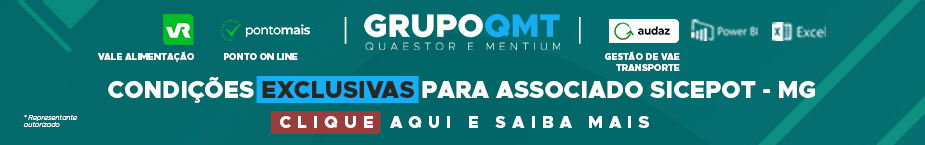 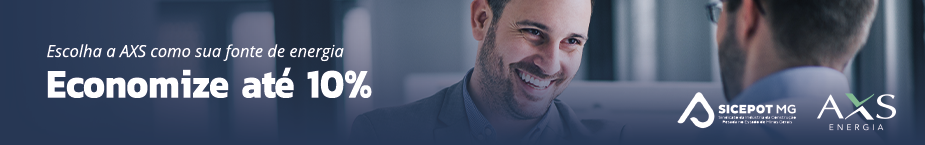 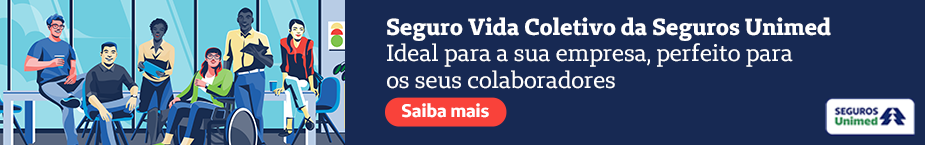 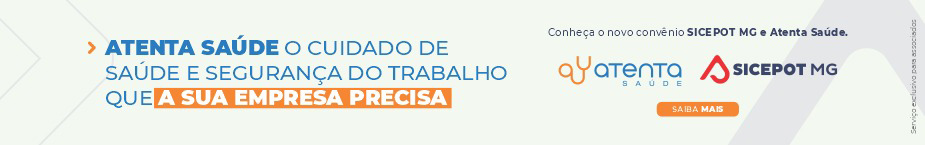 ÓRGÃO LICITANTE: DNIT - MINISTÉRIO DA INFRAESTRUTURA - DEPARTAMENTO NACIONAL DE INFRAESTRUTURA DE TRANSPORTES ÓRGÃO LICITANTE: DNIT - MINISTÉRIO DA INFRAESTRUTURA - DEPARTAMENTO NACIONAL DE INFRAESTRUTURA DE TRANSPORTES ÓRGÃO LICITANTE: DNIT - MINISTÉRIO DA INFRAESTRUTURA - DEPARTAMENTO NACIONAL DE INFRAESTRUTURA DE TRANSPORTES EDITAL: PREGÃO ELETRÔNICO Nº 0303/2023-06EDITAL: PREGÃO ELETRÔNICO Nº 0303/2023-06Endereço: Rua Martim de Carvalho, nº 635 – 4º andar – Bairro: Santo Agostinho - Belo Horizonte – MG, fone nº (31) 3057-1551, fax (31) 3057-1550 - CEP: 30.190-094 http://www.dnit.gov.br - E-mail: pregoeiro.sremg@dnit.gov.br. Endereço: Www.dnit.gov.br - Belo Horizonte (MG) - Telefone: (61) 96412290 Endereço: Rua Martim de Carvalho, nº 635 – 4º andar – Bairro: Santo Agostinho - Belo Horizonte – MG, fone nº (31) 3057-1551, fax (31) 3057-1550 - CEP: 30.190-094 http://www.dnit.gov.br - E-mail: pregoeiro.sremg@dnit.gov.br. Endereço: Www.dnit.gov.br - Belo Horizonte (MG) - Telefone: (61) 96412290 Endereço: Rua Martim de Carvalho, nº 635 – 4º andar – Bairro: Santo Agostinho - Belo Horizonte – MG, fone nº (31) 3057-1551, fax (31) 3057-1550 - CEP: 30.190-094 http://www.dnit.gov.br - E-mail: pregoeiro.sremg@dnit.gov.br. Endereço: Www.dnit.gov.br - Belo Horizonte (MG) - Telefone: (61) 96412290 Endereço: Rua Martim de Carvalho, nº 635 – 4º andar – Bairro: Santo Agostinho - Belo Horizonte – MG, fone nº (31) 3057-1551, fax (31) 3057-1550 - CEP: 30.190-094 http://www.dnit.gov.br - E-mail: pregoeiro.sremg@dnit.gov.br. Endereço: Www.dnit.gov.br - Belo Horizonte (MG) - Telefone: (61) 96412290 Endereço: Rua Martim de Carvalho, nº 635 – 4º andar – Bairro: Santo Agostinho - Belo Horizonte – MG, fone nº (31) 3057-1551, fax (31) 3057-1550 - CEP: 30.190-094 http://www.dnit.gov.br - E-mail: pregoeiro.sremg@dnit.gov.br. Endereço: Www.dnit.gov.br - Belo Horizonte (MG) - Telefone: (61) 96412290 OBJETO: Contratação empresa para execução dos serviços necessários de manutenção rodoviária (conservação/recuperação) na rodovia BR-040/MG, segmento km 0,0 ao km 145,2, conforme condições, quantidades e exigências estabelecidas neste Edital e seus anexos.OBJETO: Contratação empresa para execução dos serviços necessários de manutenção rodoviária (conservação/recuperação) na rodovia BR-040/MG, segmento km 0,0 ao km 145,2, conforme condições, quantidades e exigências estabelecidas neste Edital e seus anexos.DATAS: DATA: 01/08/2023 – 10:00hLocal: Portal de Compras do Governo Federal: www.comprasgovernamentais.gov.brDATAS: DATA: 01/08/2023 – 10:00hLocal: Portal de Compras do Governo Federal: www.comprasgovernamentais.gov.brDATAS: DATA: 01/08/2023 – 10:00hLocal: Portal de Compras do Governo Federal: www.comprasgovernamentais.gov.brVALORESVALORESVALORESVALORESVALORESValor Estimado da ObraCapital SocialGarantia de PropostaGarantia de PropostaValor do EditalR$ 58.770.735,61R$  -R$ -CAPACIDADE TÉCNICA: 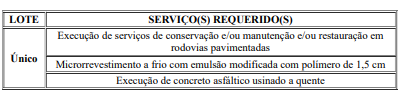 CAPACIDADE TÉCNICA: CAPACIDADE TÉCNICA: CAPACIDADE TÉCNICA: CAPACIDADE TÉCNICA: CAPACIDADE OPERACIONAL: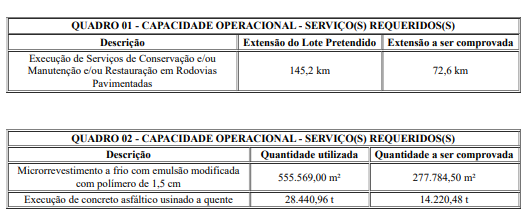 CAPACIDADE OPERACIONAL:CAPACIDADE OPERACIONAL:CAPACIDADE OPERACIONAL:CAPACIDADE OPERACIONAL: ÍNDICES ECONÔMICOS: CONFORME EDITAL.  ÍNDICES ECONÔMICOS: CONFORME EDITAL.  ÍNDICES ECONÔMICOS: CONFORME EDITAL.  ÍNDICES ECONÔMICOS: CONFORME EDITAL.  ÍNDICES ECONÔMICOS: CONFORME EDITAL. OBSERVAÇÕES: Os esclarecimentos de dúvidas quanto ao Edital e seus Anexos, poderão ser solicitados, preferencialmente, via e-mail, ou por correspondência dirigida à COMISSÃO, no Serviço de Cadastro e Licitações da SREMG/DNIT, no seguinte endereço Rua Martim de Carvalho, 635, Bairro: Santo Agostinho, CEP: 30109-094, no serviço de protocolo, nos dias úteis, das 08h00min às 12h00min e das 13h00min às 17h00min, até 5 (cinco) dias úteis anteriores à data fixada para abertura da licitação. E respostas disponível no endereço www.dnit.gov.br.OBSERVAÇÕES: Os esclarecimentos de dúvidas quanto ao Edital e seus Anexos, poderão ser solicitados, preferencialmente, via e-mail, ou por correspondência dirigida à COMISSÃO, no Serviço de Cadastro e Licitações da SREMG/DNIT, no seguinte endereço Rua Martim de Carvalho, 635, Bairro: Santo Agostinho, CEP: 30109-094, no serviço de protocolo, nos dias úteis, das 08h00min às 12h00min e das 13h00min às 17h00min, até 5 (cinco) dias úteis anteriores à data fixada para abertura da licitação. E respostas disponível no endereço www.dnit.gov.br.OBSERVAÇÕES: Os esclarecimentos de dúvidas quanto ao Edital e seus Anexos, poderão ser solicitados, preferencialmente, via e-mail, ou por correspondência dirigida à COMISSÃO, no Serviço de Cadastro e Licitações da SREMG/DNIT, no seguinte endereço Rua Martim de Carvalho, 635, Bairro: Santo Agostinho, CEP: 30109-094, no serviço de protocolo, nos dias úteis, das 08h00min às 12h00min e das 13h00min às 17h00min, até 5 (cinco) dias úteis anteriores à data fixada para abertura da licitação. E respostas disponível no endereço www.dnit.gov.br.OBSERVAÇÕES: Os esclarecimentos de dúvidas quanto ao Edital e seus Anexos, poderão ser solicitados, preferencialmente, via e-mail, ou por correspondência dirigida à COMISSÃO, no Serviço de Cadastro e Licitações da SREMG/DNIT, no seguinte endereço Rua Martim de Carvalho, 635, Bairro: Santo Agostinho, CEP: 30109-094, no serviço de protocolo, nos dias úteis, das 08h00min às 12h00min e das 13h00min às 17h00min, até 5 (cinco) dias úteis anteriores à data fixada para abertura da licitação. E respostas disponível no endereço www.dnit.gov.br.OBSERVAÇÕES: Os esclarecimentos de dúvidas quanto ao Edital e seus Anexos, poderão ser solicitados, preferencialmente, via e-mail, ou por correspondência dirigida à COMISSÃO, no Serviço de Cadastro e Licitações da SREMG/DNIT, no seguinte endereço Rua Martim de Carvalho, 635, Bairro: Santo Agostinho, CEP: 30109-094, no serviço de protocolo, nos dias úteis, das 08h00min às 12h00min e das 13h00min às 17h00min, até 5 (cinco) dias úteis anteriores à data fixada para abertura da licitação. E respostas disponível no endereço www.dnit.gov.br.ÓRGÃO LICITANTE: COPASA-MGÓRGÃO LICITANTE: COPASA-MGEDITAL: Nº CPLI. 1120230098Endereço: Rua Carangola, 606, térreo, bairro Santo Antônio, Belo Horizonte/MG.Informações: Telefone: (31) 3250-1618/1619. Fax: (31) 3250-1670/1317. E-mail: Endereço: Rua Carangola, 606, térreo, bairro Santo Antônio, Belo Horizonte/MG.Informações: Telefone: (31) 3250-1618/1619. Fax: (31) 3250-1670/1317. E-mail: Endereço: Rua Carangola, 606, térreo, bairro Santo Antônio, Belo Horizonte/MG.Informações: Telefone: (31) 3250-1618/1619. Fax: (31) 3250-1670/1317. E-mail: OBJETO: Execução, com fornecimento parcial de materiais, das obras e serviços para a Implantação do Sistema de Esgotamento Sanitário de Conceição do Pará / MG – Localidade de Santuário.OBJETO: Execução, com fornecimento parcial de materiais, das obras e serviços para a Implantação do Sistema de Esgotamento Sanitário de Conceição do Pará / MG – Localidade de Santuário.DATAS: Período de encaminhamento da proposta comercial: início dia 10/08/2023, 08:30 horas.Término dia 10/08/2023, às 08:30 horas.Prazo de execução: 10 meses.VALORESVALORESVALORESValor Estimado da ObraCapital Social Igual ou SuperiorCapital Social Igual ou SuperiorR$ 1.120.315,38--CAPACIDADE TÉCNICA-PROFISSIONAL:  a) Rede de Esgoto com diâmetro igual ou superior a 150(cento e cinquenta) mm; b) Estação de Tratamento de Esgoto, em concreto armado, com capacidade igual ou superior a 2(dois) l/s.CAPACIDADE TÉCNICA-PROFISSIONAL:  a) Rede de Esgoto com diâmetro igual ou superior a 150(cento e cinquenta) mm; b) Estação de Tratamento de Esgoto, em concreto armado, com capacidade igual ou superior a 2(dois) l/s.CAPACIDADE TÉCNICA-PROFISSIONAL:  a) Rede de Esgoto com diâmetro igual ou superior a 150(cento e cinquenta) mm; b) Estação de Tratamento de Esgoto, em concreto armado, com capacidade igual ou superior a 2(dois) l/s.CAPACIDADE OPERACIONAL:  -CAPACIDADE OPERACIONAL:  -CAPACIDADE OPERACIONAL:  -ÍNDICES ECONÔMICOS: conforme edital.ÍNDICES ECONÔMICOS: conforme edital.ÍNDICES ECONÔMICOS: conforme edital.OBSERVAÇÕES: Informações poderão ser solicitadas à CPLI - Comissão Permanente de Licitações de Obras e Serviços Técnicos - E-mail: cpli@copasa.com.br. Respostas aos esclarecimentos solicitados até o quinto dia útil anterior à data prevista serão divulgadas, exclusivamente, pela Internet, na página da COPASA MG www.copasa.com.br, posicionando o cursor na palavra “A COPASA” aparecerá aba e selecionar “Licitações e contratos” ou no canto superior direito clicar em “licitações e contratos”, em seguida selecionar o link: "licitações". Pesquisar pelo número da licitação. Esclarecimento (s), caso haja, estarão com o nome de “Esclarecimento”.OBSERVAÇÕES: Informações poderão ser solicitadas à CPLI - Comissão Permanente de Licitações de Obras e Serviços Técnicos - E-mail: cpli@copasa.com.br. Respostas aos esclarecimentos solicitados até o quinto dia útil anterior à data prevista serão divulgadas, exclusivamente, pela Internet, na página da COPASA MG www.copasa.com.br, posicionando o cursor na palavra “A COPASA” aparecerá aba e selecionar “Licitações e contratos” ou no canto superior direito clicar em “licitações e contratos”, em seguida selecionar o link: "licitações". Pesquisar pelo número da licitação. Esclarecimento (s), caso haja, estarão com o nome de “Esclarecimento”.OBSERVAÇÕES: Informações poderão ser solicitadas à CPLI - Comissão Permanente de Licitações de Obras e Serviços Técnicos - E-mail: cpli@copasa.com.br. Respostas aos esclarecimentos solicitados até o quinto dia útil anterior à data prevista serão divulgadas, exclusivamente, pela Internet, na página da COPASA MG www.copasa.com.br, posicionando o cursor na palavra “A COPASA” aparecerá aba e selecionar “Licitações e contratos” ou no canto superior direito clicar em “licitações e contratos”, em seguida selecionar o link: "licitações". Pesquisar pelo número da licitação. Esclarecimento (s), caso haja, estarão com o nome de “Esclarecimento”.